ПЛАНИРУЕМЫЕ РЕЗУЛЬТАТЫ ОСВОЕНИЯ ЭЛЕКТИВНОГО КУРСАЛичностные результаты обеспечивают ценностно-смысловую ориентацию учащихся, установление учащимися связи между учебной деятельностью и её мотивом. К личностным результатам освоения старшеклассниками программы по элективному курсу относятся:- гражданское  воспитание:готовностью к выполнению обязанностей гражданина и реализации его прав, представлением о математических основах функционирования различных структур, явлений, процедур гражданского общества (выборы, опросы и пр.).- патриотическое воспитание:воспитанием российской гражданской идентичности: патриотизма, уважения к Отечеству, осознание вклада отечественных учёных в развитие мировой науки; проявлением интереса к прошлому и настоящему российской математики, ценностным отношением к достижениям российских математиков и российской математической школы, к использованию этих достижений в других науках и прикладных сферах.- духовное и нравственное воспитание детей на основе российских традиционных     ценностей:готовностью к обсуждению этических проблем, связанных с практическим применением достижений науки, осознанием важности морально-этических принципов в деятельности учёного.- приобщение детей к культурному наследию (эстетическое воспитание):способностью к эмоциональному и эстетическому восприятию математических объектов, задач, решений, рассуждений; умению видеть математические закономерности в искусстве.- популяризация научных знаний среди детей (ценности научного познания):ориентацией в деятельности на современную систему научных представлений об основных закономерностях развития человека, природы и общества, пониманием математической науки как сферы человеческой деятельности, этапов её развития и значимости для развития цивилизации; овладением языком математики и математической культурой как средством познания мира; овладением простейшими навыками исследовательской деятельности, необходимостью в формировании новых знаний, в том числе формулировать идеи, понятия, гипотезы об объектах и явлениях, в том числе ранее не известных, осознавать дефициты собственных знаний и компетентностей, планировать своё развитие;- физическое воспитание и формирование культуры здоровья:готовностью применять математические знания в интересах своего здоровья, ведения здорового образа жизни (здоровое питание, сбалансированный режим занятий и отдыха, регулярная физическая активность); сформированностью навыка рефлексии, признанием своего права на ошибку и такого же права другого человека. Способностью осознавать стрессовую ситуацию, воспринимать стрессовую ситуацию как вызов, требующий контрмер, корректировать принимаемые решения и действия, формулировать и оценивать риски и последствия, формировать опыт здорового образа жизни.- трудовое воспитание и профессиональное самоопределение:установкой на активное участие в решении практических задач математической направленности, осознанием важности математического образования на протяжении всей жизни для успешной профессиональной деятельности и развитием необходимых умений; осознанным выбором и построением индивидуальной траектории образования и жизненных планов с учётом личных интересов и общественных потребностей., а также на основе формирования уважительного отношения к труду, развитие опыта участия в социально значимом труде.- экологическое воспитание:ориентацией на применение математических знаний для решения задач в области сохранности окружающей среды, планирования поступков и оценки их возможных последствий для окружающей среды; осознанием глобального характера экологических проблем и путей их решения.К метапредметным результатам освоения обучающимися программы по элективному курсу относятся:2.СОДЕРЖАНИЕНачальные сведения для решения уравнений и неравенств Действительные числа. Множества. Алгебраические многочлены. Разложение на множители.(Аксиомы действительных чисел. Различные формы записи действительных чисел. Признаки делимости. Делимость по модулю. Треугольник Паскаля. Множества. Комбинаторика. Метод математической индукции. Бином Ньютона. Теорема Безу. Схема Горнера. Теорема Виета.)Решение рациональных уравнений и неравенств Рациональные уравнения. Системы рациональных уравнений. Рациональные неравенства. Уравнения и неравенства, содержащие абсолютную величину. Рациональные алгебраические уравнения с параметрами. Рациональные алгебраические неравенства с параметрами. Уравнения и неравенства на ограниченном множестве.(Дробно-рациональные уравнения. Подбор корней. Метод неопределённых коэффициентов. Разложение на множители. Замена переменной. Выделение полных квадратов. Однородные уравнения. Симметрические и возвратные уравнения. Параметризация задач. Преобразование одного из уравнений системы. Получение дополнительного уравнения. Симметричные системы. Обобщённая теорема Виета. Однородные системы. Разные приёмы решения систем. Доказательства важных неравенств. Доказательство неравенств с помощью метода математической индукции. Решение рациональных неравенств. Решение систем рациональных неравенств.)Обобщенные методы решения тригонометрических уравнений и неравенств Основные тригонометрические формулы. Тригонометрические функции и их свойства. Свойства обратных тригонометрических функций. Тригонометрические уравнения. Тригонометрические неравенства.(Тригонометрические функции и их свойства. Преобразование тригонометрических выражений. Обратные тригонометрические функции и их свойства. Решение тригонометрических уравнений. Решение систем тригонометрических уравнений. Комбинированные задачи.)Производная и её применение Техника дифференцирования сложных функций. Нахождение наибольшего и наименьшего значений функции. Приложение производной к решению задач.(Применение физического и геометрического смысла производной к решению прикладных задач. Касательная. Нормаль. Монотонность. Экстремум. Наибольшее и наименьшее значение функции. Задачи на оптимизацию. Применение производной при решении некоторых задач с параметрами.)Графический	метод решения	уравнений	и	неравенств	спараметрами Иррациональные уравнения и неравенства с параметрами. Показательные и логарифмические уравнения с параметрами. Показательные и логарифмические неравенства с параметрами. Тригонометрические уравнения и неравенства с параметрами. Различные	трансцендентные уравнения и неравенства с параметрами.				 (Основы графического метода. Метод частичных областей при решении неравенств и систем неравенств, содержащих параметры. Логарифмические уравнения и неравенства. Показательные уравнения и неравенства. Решение уравнений и неравенств, при некоторых начальных условиях.)Основные вопросы стереометрии Прямые и плоскости в пространстве: угол между прямой и плоскостью; угол между плоскостями; расстояние между прямой и плоскостью; угол и расстояние между скрещивающимися прямыми. Многогранники: задачи на сечения. Тела вращения. Некоторые приёмы вычисления отношений в стереометрии.3. ТЕМАТИЧЕСКОЕ ПЛАНИРОВАНИЕРецензияна программу элективного курса
«Практикум по математике»
учителя математики МБОУ СОШ № 2 им. И.И. Тарасенко ст. ВыселкиМунджишвили Галины Васильевны.Представленная программа составлена с учетом требований ФГОС СОО, соответствует структуре, предъявляемой для рабочих программ, и рассчитана на 68 часов (1 час в неделю) для обучающихся 10 и 11 классов в рамках профильной подготовки. Данный курс направлен на расширение и систематизацию знаний обучающихся по основным разделам курса математики старшей школы.Содержание программы состоит из 6 разделов, содержащих темы по алгебре, математическому анализу и стереометрии. При изучении курса предусмотрены в качестве контроля практические и зачетные работы, тестирование, которые позволяют оценить уровень усвоенных знаний обучающихся и своевременно осуществить корректировку выявленныхпробелов. Разнообразные формы организации учебной деятельности: групповая, индивидуальная работа, лекции, беседы, самостоятельная работа, консультации способствуют усвоению изученного материала и развитию общеучебных навыков старшеклассников.Отмечаем прикладное значение данного курса, который предусматривает решение большого количество задач для практического применения полученных знаний, причем различного уровня сложности. Изучение данного курса поможет обучающимся при подготовке к ЕГЭ базового и профильного уровня.Представленная программа может быть рекомендована для использования в общеобразовательной организации в качестве элективного курса для обучающихся 10 и 11 классов в рамках профильной подготовки.12.10.2017 г.Доцент кафедры математики и информати] ГБОУ ИРО Краснодарского края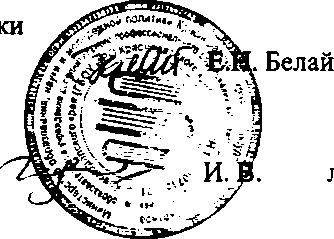 Зав. кафедрой математики и информатики ГБОУ ИРО Краснодарского краяI. Выпускник научитсяII. Выпускник получит возможность научитьсявыбирать путь достижения цели, планировать решение поставленных задач, оптимизируя материальные и нематериальные затраты;организовывать эффективный поиск ресурсов, необходимых для достижения поставленной цели;использовать различные модельно-схематические средства для представления существенных связей и отношений, а также противоречий, выявленных в информационных источниках;формировании умения принимать решение в условиях неполной и избыточной информации;формировании представлений о принципах математического моделирования и приобретении начальных навыков исследовательской деятельностисопоставлять полученный результат деятельности с поставленной заранее целью;выходить за рамки учебного предмета и осуществлять целенаправленный поиск возможностей для широкого переноса средств и способов действия;выстраивать индивидуальную образовательную траекторию, учитывая ограничения со стороны других участников и ресурсные ограничения;менять и удерживать разные позиции в познавательной деятельности.формировании умения видеть различные стратегии решения задач, планировать и осуществлять деятельность, направленную на их решение, проверять и оценивать результаты деятельности, соотнося их с поставленными целями и личным жизненным опытом, а также публично представлять её результаты, в том числе с использованием средств информационных и коммуникационных технологий.I. Выпускник научитсяII. Выпускник получит возможность научиться—объяснять на примерах суть методов математического анализа для исследования функций и вычисления площадей фигур, ограниченных графиками функций; объяснять геометрический и физический смысл производной; вычислять производные многочленов; пользоваться понятием производной при описании свойств функций (возрастание/ убывание, наибольшее и наименьшее значения);—приводить примеры процессов и явлений, имеющих случайный характер; находить в простейших ситуациях из окружающей жизни вероятность наступления случайного события; составлять таблицы распределения вероятностей; вычислять математическое ожидание случайной величины;—осуществлять информационную переработку задачи, переводя информацию на язык математических символов, представляя содержащиеся в задачах количественные данные в виде формул, таблиц, графиков, диаграмм и выполняя обратные действия с целью извлечения информации из формул, таблиц, графиков и др.; исходя из условия задачи, составлять числовые выражения, уравнения, неравенства и находить значения искомых величин; излагать и оформлять решение логически правильно, с необходимыми пояснениями;решать уравнения, неравенства, системы уравнений и неравенств, содержащие степенные, показательные, логарифмические, тригонометрические функции (без ограничения по уровню сложности тождественных преобразований); использовать идею координат на плоскости для представления алгебраических объектов (уравнений, неравенств, систем с двумя переменными); использовать свойства функций, входящих в уравнение, для обоснования утверждений о существовании решений и об их количестве; использовать готовые компьютерные программы для поиска пути решения уравнений и неравенств.- характеризовать системы целых, рациональных, действительных;- давать определения, формулировать и доказывать свойства корней, степеней, логарифмов, тригонометрических функций; формулировать и доказывать теорему о рациональных корнях многочлена; анализировать формулировки определений, свойств и доказательств свойств.Вычислять про-  пользоваться таблицами производных и интегралов, правилами нахождения производные суммы, произведения и частного, производные сложной и обратной функций; пользоваться понятием производной при исследовании функций на возрастание (убывание), на экстремумы и при построении графиков функций;- приводить примеры математических задач, для решения которых целесообразно применять геометрический способ задания вероятности; решать простейшие прикладные задачи на геометрические вероятности.10 класс10 класс10 класс10 класс10 класс10 классРазделыК-во часовТемыКол-во часовХарактеристика основных видов деятельности ученика (на уровне учебных действий)Основные направления воспитательной деятельностиНачальные сведения для решения уравнений и неравенств8Действительные числа. Множества.22Выполнять арифметические действия, сочетая устные и письменные приемы, находить значения корня натуральной степени, степени с рациональным показателем, логарифма, пользоваться оценкой и прикидкой при практических расчетах; Проводить преобразования числовых и буквенных выражений, включающих степени, радикалы, логарифмы и тригонометрические функции. Раскладывать многочлены на множителиПатриотическое воспитание,  популяризация научных знаний среди детей (ценности научного познания), трудовое воспитание и профессиональное самоопределениеНачальные сведения для решения уравнений и неравенств8Алгебраические многочлены.Практикум31Выполнять арифметические действия, сочетая устные и письменные приемы, находить значения корня натуральной степени, степени с рациональным показателем, логарифма, пользоваться оценкой и прикидкой при практических расчетах; Проводить преобразования числовых и буквенных выражений, включающих степени, радикалы, логарифмы и тригонометрические функции. Раскладывать многочлены на множителиПатриотическое воспитание,  популяризация научных знаний среди детей (ценности научного познания), трудовое воспитание и профессиональное самоопределениеНачальные сведения для решения уравнений и неравенств8Разложение на множители.1Выполнять арифметические действия, сочетая устные и письменные приемы, находить значения корня натуральной степени, степени с рациональным показателем, логарифма, пользоваться оценкой и прикидкой при практических расчетах; Проводить преобразования числовых и буквенных выражений, включающих степени, радикалы, логарифмы и тригонометрические функции. Раскладывать многочлены на множителиПатриотическое воспитание,  популяризация научных знаний среди детей (ценности научного познания), трудовое воспитание и профессиональное самоопределениеРешение рациональных уравнений и неравенств18Рациональные уравнения.Системы рациональных уравнений.22Решать уравнения, системы уравнений, неравенства, используя свойства функций и их графические представления;изображать на координатной плоскости множества решений уравнений и неравенств, с двумя переменными, и их системыРешать уравнения и неравенства, содержащие абсолютную величину и параметрыГражданское  воспитание, духовное и нравственное воспитание детей на основе российских традиционных ценностей, приобщение детей к культурному наследию (эстетическое воспитание)Решение рациональных уравнений и неравенств18Рациональные неравенства.Уравнения и неравенства, содержащие абсолютную величину.Рациональные алгебраические уравнения с параметрами233Решать уравнения, системы уравнений, неравенства, используя свойства функций и их графические представления;изображать на координатной плоскости множества решений уравнений и неравенств, с двумя переменными, и их системыРешать уравнения и неравенства, содержащие абсолютную величину и параметрыГражданское  воспитание, духовное и нравственное воспитание детей на основе российских традиционных ценностей, приобщение детей к культурному наследию (эстетическое воспитание)Решение рациональных уравнений и неравенств18Рациональные алгебраические неравенства с параметрами.Уравнения и неравенства на ограниченном множестве.32Решать уравнения, системы уравнений, неравенства, используя свойства функций и их графические представления;изображать на координатной плоскости множества решений уравнений и неравенств, с двумя переменными, и их системыРешать уравнения и неравенства, содержащие абсолютную величину и параметрыГражданское  воспитание, духовное и нравственное воспитание детей на основе российских традиционных ценностей, приобщение детей к культурному наследию (эстетическое воспитание)Решение рациональных уравнений и неравенств18Итоговое занятие.1Решать уравнения, системы уравнений, неравенства, используя свойства функций и их графические представления;изображать на координатной плоскости множества решений уравнений и неравенств, с двумя переменными, и их системыРешать уравнения и неравенства, содержащие абсолютную величину и параметрыОбобщенные методы решения тригонометрических уравнений и неравенств8Основные тригонометрическиеформулы.1Проводить преобразования тригонометрических выражений, Строить графики  тригонометрических функций. Описывать по графику и по формуле поведение и свойства функций. Решать тригонометрические уравнения и неравенства, интерпретируя результат с учетом ограничений условия задачи.Гражданское  воспитание. Духовное и нравственное воспитание детей на основе российских традиционных ценностей, популяризация научных знаний среди детей (ценности научного познания), трудовое воспитание и профессиональное самоопределение.Обобщенные методы решения тригонометрических уравнений и неравенств8Тригонометрические функции и их свойства.Свойства обратных тригонометрических функций.11Проводить преобразования тригонометрических выражений, Строить графики  тригонометрических функций. Описывать по графику и по формуле поведение и свойства функций. Решать тригонометрические уравнения и неравенства, интерпретируя результат с учетом ограничений условия задачи.Гражданское  воспитание. Духовное и нравственное воспитание детей на основе российских традиционных ценностей, популяризация научных знаний среди детей (ценности научного познания), трудовое воспитание и профессиональное самоопределение.Обобщенные методы решения тригонометрических уравнений и неравенств8Тригонометрические уравнения. Тригонометрические неравенства.22Проводить преобразования тригонометрических выражений, Строить графики  тригонометрических функций. Описывать по графику и по формуле поведение и свойства функций. Решать тригонометрические уравнения и неравенства, интерпретируя результат с учетом ограничений условия задачи.Гражданское  воспитание. Духовное и нравственное воспитание детей на основе российских традиционных ценностей, популяризация научных знаний среди детей (ценности научного познания), трудовое воспитание и профессиональное самоопределение.Обобщенные методы решения тригонометрических уравнений и неравенствИтоговое занятие. 1Проводить преобразования тригонометрических выражений, Строить графики  тригонометрических функций. Описывать по графику и по формуле поведение и свойства функций. Решать тригонометрические уравнения и неравенства, интерпретируя результат с учетом ограничений условия задачи.Гражданское  воспитание. Духовное и нравственное воспитание детей на основе российских традиционных ценностей, популяризация научных знаний среди детей (ценности научного познания), трудовое воспитание и профессиональное самоопределение.                  Итого                  Итого                  Итого34   11 класс   11 класс   11 класс   11 класс   11 классРазделыК-во часовТемыКол-во часовХарактеристика основных видов деятельности ученика (на уровне учебных действий)Основные направления воспитательной деятельности   Производная и её        применение.10Техника дифференцирования сложных функций. 2 Знать правила дифференцирования суммы, произведения, частного. Уметь применять их при вычислении производных. Знать правила дифференцирования сложной функции и уметь использовать их при вычислении производных. Знать определения точек экстремума функции, стационарных и критических. Владеть понятиями необходимых и достаточных условий экстремума функции. Находить точки экстремума, экстремум функции.Патриотическое воспитание,  популяризация научных знаний среди детей (ценности научного познания), трудовое воспитание и профессиональное самоопределение   Производная и её        применение.Нахождение наибольшего и наименьшего значений функции. 3 Знать правила дифференцирования суммы, произведения, частного. Уметь применять их при вычислении производных. Знать правила дифференцирования сложной функции и уметь использовать их при вычислении производных. Знать определения точек экстремума функции, стационарных и критических. Владеть понятиями необходимых и достаточных условий экстремума функции. Находить точки экстремума, экстремум функции.Патриотическое воспитание,  популяризация научных знаний среди детей (ценности научного познания), трудовое воспитание и профессиональное самоопределение   Производная и её        применение.Приложение производной к решению задач. 4 Знать правила дифференцирования суммы, произведения, частного. Уметь применять их при вычислении производных. Знать правила дифференцирования сложной функции и уметь использовать их при вычислении производных. Знать определения точек экстремума функции, стационарных и критических. Владеть понятиями необходимых и достаточных условий экстремума функции. Находить точки экстремума, экстремум функции.Патриотическое воспитание,  популяризация научных знаний среди детей (ценности научного познания), трудовое воспитание и профессиональное самоопределение   Производная и её        применение.Итоговое занятие. 1 Знать правила дифференцирования суммы, произведения, частного. Уметь применять их при вычислении производных. Знать правила дифференцирования сложной функции и уметь использовать их при вычислении производных. Знать определения точек экстремума функции, стационарных и критических. Владеть понятиями необходимых и достаточных условий экстремума функции. Находить точки экстремума, экстремум функции.Патриотическое воспитание,  популяризация научных знаний среди детей (ценности научного познания), трудовое воспитание и профессиональное самоопределениеГрафический метод решения уравнений и неравенств с параметрами.15Иррациональные уравнения и неравенства с параметрами. 3 Решать различные иррациональные, показательные логарифмические уравнения с параметрами и их системы с использованием свойств логарифмов и общих методов решения уравнений.Решать все виды неравенства на основе свойств функции.Гражданское  воспитание, духовное и нравственное воспитание детей на основе российских традиционных ценностей, приобщение детей к культурному наследию (эстетическое воспитание)Графический метод решения уравнений и неравенств с параметрами.Показательные и логарифмические уравнения с параметрами. 3 Решать различные иррациональные, показательные логарифмические уравнения с параметрами и их системы с использованием свойств логарифмов и общих методов решения уравнений.Решать все виды неравенства на основе свойств функции.Гражданское  воспитание, духовное и нравственное воспитание детей на основе российских традиционных ценностей, приобщение детей к культурному наследию (эстетическое воспитание)Графический метод решения уравнений и неравенств с параметрами.Показательные и логарифмические неравенства с параметрами. 3 Решать различные иррациональные, показательные логарифмические уравнения с параметрами и их системы с использованием свойств логарифмов и общих методов решения уравнений.Решать все виды неравенства на основе свойств функции.Гражданское  воспитание, духовное и нравственное воспитание детей на основе российских традиционных ценностей, приобщение детей к культурному наследию (эстетическое воспитание)Графический метод решения уравнений и неравенств с параметрами.Тригонометрические уравнения и неравенства с параметрами. 3 Решать различные иррациональные, показательные логарифмические уравнения с параметрами и их системы с использованием свойств логарифмов и общих методов решения уравнений.Решать все виды неравенства на основе свойств функции.Гражданское  воспитание, духовное и нравственное воспитание детей на основе российских традиционных ценностей, приобщение детей к культурному наследию (эстетическое воспитание)Графический метод решения уравнений и неравенств с параметрами.Различные трансцендентные уравнения и неравенства с параметрами.2 Решать различные иррациональные, показательные логарифмические уравнения с параметрами и их системы с использованием свойств логарифмов и общих методов решения уравнений.Решать все виды неравенства на основе свойств функции.Гражданское  воспитание, духовное и нравственное воспитание детей на основе российских традиционных ценностей, приобщение детей к культурному наследию (эстетическое воспитание)Графический метод решения уравнений и неравенств с параметрами.Практикум. 1 Решение практических задачГражданское  воспитание, духовное и нравственное воспитание детей на основе российских традиционных ценностей, приобщение детей к культурному наследию (эстетическое воспитание)Основные вопросы стереометрии.9Прямые и плоскости в пространстве: угол между прямой и плоскостью; угол между плоскостями; расстояние между прямой и плоскостью; угол и расстояние между скрещивающимися прямыми. 2Объяснять, что называется углом между прямой и плоскостью и каким свойством он обладает. углом между плоскостями; расстояние между прямой и плоскостью; углом  и расстоянием между скрещивающимися прямыми. Решать практические задачи.Гражданское  воспитание, духовное и нравственное воспитание детей на основе российских традиционных ценностей, приобщение детей к культурному наследию (эстетическое воспитание).Патриотическое воспитание,  популяризация научных знаний среди детей (ценности научного познания), трудовое воспитание и профессиональное самоопределениеОсновные вопросы стереометрии.Многогранники: задачи на сечения. 2 Решать задачи на вычисление и доказательство, задачи на построение сечений пирамид.Гражданское  воспитание, духовное и нравственное воспитание детей на основе российских традиционных ценностей, приобщение детей к культурному наследию (эстетическое воспитание).Патриотическое воспитание,  популяризация научных знаний среди детей (ценности научного познания), трудовое воспитание и профессиональное самоопределениеОсновные вопросы стереометрии.Тела вращения. 2 Решать задачи на вычисление площадей боковой и полной поверхности тел вращения.Гражданское  воспитание, духовное и нравственное воспитание детей на основе российских традиционных ценностей, приобщение детей к культурному наследию (эстетическое воспитание).Патриотическое воспитание,  популяризация научных знаний среди детей (ценности научного познания), трудовое воспитание и профессиональное самоопределениеОсновные вопросы стереометрии.Некоторые приёмы вычисления отношений в стереометрии. 1 Решать задачи на вычисление отношений в стереометрии.Гражданское  воспитание, духовное и нравственное воспитание детей на основе российских традиционных ценностей, приобщение детей к культурному наследию (эстетическое воспитание).Патриотическое воспитание,  популяризация научных знаний среди детей (ценности научного познания), трудовое воспитание и профессиональное самоопределениеИтоговое повторение. 2 Повторение и обобщение знаний. Подготовкак ЕГЭ. Решение тестов ЕГЭ.Гражданское  воспитание, духовное и нравственное воспитание детей на основе российских традиционных ценностей, приобщение детей к культурному наследию (эстетическое воспитание).Патриотическое воспитание,  популяризация научных знаний среди детей (ценности научного познания), трудовое воспитание и профессиональное самоопределение                                                                Итого                                                                Итого                                                                Итого34  СОГЛАСОВАНОПротокол заседания методического объединения учителей математики, физики, информатики МБОУ СОШ № 65  МО ___________от «27» августа   2021 года     № 1 ___________          _Швец Т. А.____          подпись руководителя МО                Ф.И.О.      СОГЛАСОВАНОЗаместитель директора по УМР ___________        И.Ю. Бугаёва        «27» августа   2021 года                                             